          
FREE PASS karte ir derīga TIKAI TAD, ja ir aizpildīta vārda, uzvārda un e-pasta sadaļa. 

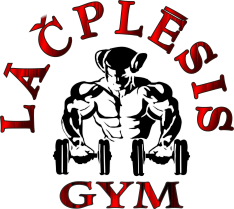 ____________________   Vārds, Uzvārds____________________   E-pasts BRĪVĪBAS IELA 23A,   LIEPĀJA 63420150  www.gymlacplesis.lv* Derīgs 1 reizi 1 cilvēkam   uzrādot  ID